A GEOMATIKAI KÖZLEMÉNYEK FOLYÓIRAT FORMAI ÉS TARTALMI KÖVETELMÉNYEIT TARTALMAZÓ SABLONBányai László, Papp Gábor, Szlávy Anna A template file explaining the requirements for contents and layout of the journal Publications in Geomatics – This paper summarizes those instructions and rules which should be followed by authors during the preparation of texts. These are defined on the basis of standards for different international scientific journals. This file should be applied as a template for Microsoft Word.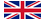 Keywords: requirements, Publications in Geomatics, template for MS WordEz a mintaanyag a Geomatikai Közleményeknek a szerzők által betartandó formai és tartalmi követelményeit mutatja be, amelyet a nemzetközi szakirodalom folyóirataiban megfogalmazott szabványok felhasználásával állítottunk össze. Ezt az anyagot MS Word sablonként ajánljuk alkalmazni.Kulcsszavak: követelmények, Geomatikai Közlemények, MS Word sablonBevezetésA Geomatikai Közlemények folyóirat egységes képének kialakításában a nemzetközi szakirodalomban szokásos követelményeket tekintjük mérvadónak. A szerkesztőség társadalmi munkában végzi feladatát, így kapacitása csak kisebb formai korrekciók elvégzésére illetve elvégeztetésére van. Ezért kérjük a kedves szerzőket, hogy a szerkesztési munkánk megkönnyítésére - különös tekintettel az ábrák és táblázatok helytakarékos elhelyezésére - a következő irányelveket szíveskedjenek betartani. A helytakarékos nyomtatást segíti az is, ha sorkizárt üzemmódban dolgozunk és bekapcsoljuk az elválasztási funkciót.Lehetőség szerint a publikálási-bírálati folyamatban a javítások során ne váltogassuk, illetve ne keverjük a különböző MS Word verziókat, mert ez igen megnehezítheti különösen a képletek helyes megjelenítését és szerkeszthetőségét.Általános tartalmi követelményekAz angol nyelvű címet, tartalmi kivonatot és kulcsszavakat magyar nyelvű tartalmi kivonat és kulcsszavak követik. Ezt célszerű a dolgozat lényegi megírását követően összeállítani. Célja a tematikára és az eredményekre vonatkozó érdeklődés felkeltése. A címeket, a kivonatokat és a hivatkozásokat a folyóirat honlapjára is feltesszük, amely elősegíti az elektronikus megkeresést.A tudományos dolgozat minimálisan három fő részből áll.Az első rész a bevezetés, amely röviden összefoglalja a vizsgált szakterületen a tudomány jelenlegi állását, felvázolja a dolgozatban bemutatásra kerülő új módszereket és vizsgálatokat, valamint bemutatja a téma tárgyalásának szerkezetét.A második rész a tárgyalás, amely értelemszerűen további részekre is bontható. Ebben a részben kell bemutatni a vizsgálatok elméleti módszereit és gyakorlati tapasztalatait.A harmadik rész az összefoglalás, amely az új eredmények szisztematikus összegzésével zárul, de nem ismétli meg a tárgyalásban már megfogalmazott következtetéseket.A dolgozat opcionális köszönetnyilvánítással és kötelező hivatkozásokkal zárul. Internetes hivatkozásokat a Geomatikai Közlemények kizárólag a 3.3 Irodalmi hivatkozások és felsorolás fejezetben leírt esetekben és az ott részletezett formában fogad el.Csak a szükséges mértékig hivatkozzunk, de hivatkozás nélküli dolgozat a Geomatika területén nem tekinthető tudományos közleménynek. Az átlagosan minimálisnak tekinthető 4-6 hivatkozás között lehetőleg magyar nyelvű anyagok is legyenek.A fejezetek számozása kötelező, amely lényegesen megkönnyíti az anyag átláthatóságát.A cikkek, tanulmányok terjedelmét általában nem limitáljuk, de az átlagosnál nagyobb oldalszám (>10) esetében kérjük, hogy a szerkesztőséggel konzultálni szíveskedjenek. Az egyes dolgozatok mindig páratlan (jobb) oldalon kezdődnek, ezért célszerűségi szempontból páros oldalszámú dolgozatok írására törekedjünk.Anyagi okokból színes nyomtatásra nincs lehetőségünk, ezért szükség esetén az ábrák és az egyéb kiemelések színeit is úgy állítsuk be, hogy a nyomtatásnál jelentkező szürkeségi fokozat még informatív és főleg egyértelmű legyen. A feltétlenül indokolt színes nyomtatás járulékos költségeit a szerzőknek kell biztosítani.Általános formai követelményekA kiadványszerkesztés megkönnyítéséhez a dolgozatot MS Word dokumentumként kérjük elkészíteni. A legjobb megoldás az, ha ezt a mintaanyagot kitölthető, ill. átírható sablonként alkalmazzuk, amely az oldalbeállításban pontosan definiálja a nyomtatási területet is. Egyszerűen ezt a mintaanyagot más néven elmentjük, a tartalmát felülírjuk, és a szükséges részeket átmásoljuk vagy a függelékben megtalálható mintaanyagból formátummásolóval átvisszük.A cím (Cím stílus) 14 pt félkövér Nagybetűs, utána 12 pt térközt használjunk.Közvetlen a cím után a (Szerző stílus) 14 pt nagyságú, dőlt, utána 12 pt.A szöveg alapvetően (Normal stílus) Times New Roman 10pt nagyságú normál karakterkészlettel és szimpla sorközzel készüljön.A bekezdések első sorának behúzása 0.5 cm (Normal behúzás stílus). Ettől eltérően nincs behúzás a címek, az ábrák, a táblázatok, a képletek és a felsorolások után, valamint a lap tetején. A számozott félkövér fejezet címsorokat balra zárjuk. Előtte utána 12 pt térköz (Címsor 1 stílus, Címsor 2 stílus).Kulcsszavak (félkövér) felsorolás normál, 10 pt betűnagyság és előtte 6 pt térköz (Kulcsszó stílus).A tartalmi kiemeléseket ne vigyük túlzásba, szolid dőlt betűs kiemelést alkalmazzunk.A 6 pt és 12 pt térközök torlódása (címsor, ábra, táblázat és képlet) értelemszerűen csökkenthető. A formai követelményeket és annak pontos leírását a következő fejezetekben adjuk meg illetve a függelékben felsorolásképpen be is mutatjuk. Üres sorokat ne használjunk.Ábrák és táblázatokAz ábrákat és a táblázatokat középre rendezve helyezzük el. Az ábrák sorszámát és feliratát az ábrák alá (1. ábra), a táblázatok sorszámát és feliratát a táblázatok fölé kell elhelyezni (1. táblázat). Kiemelési céllal a feliratok 8 pt nagyságú normál karakterekkel készülnek, a sorszám és a típus (ábra vagy táblázat) félkövér. Az ábrák (Ábra stílus) előtt és után 6 pt térközt alkalmazzunk. A táblázat felirat előtt, az ábra felirat után szintén 6 pt a térköz és a végén ne legyen pont.Az ábrák ne legyenek szegélyezve, keretezve. 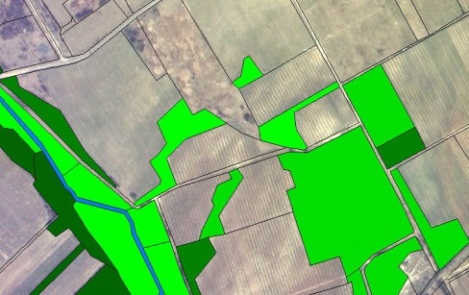 1. ábra. Transzformált digitális légifotó az alaptérkép mögött megjelenítve1. táblázat. A graviméterek néhány – a kiegyenlítésből számított – adataA táblázat utáni 6 pt térközt a „Normál táblázat után” stílus tartalmazza. A mértékegységeket a táblázatokban szögletes zárójelben, az oszlopok illetve sorok fejlécében, azaz nem elemenként/értékenként kell feltüntetni, vagy pedig a cím szövegében kell meghatározni.A táblázatoknál csak vékony vízszintes elválasztó vonalakat használjunk, és ezeket is csak a táblázat első sora előtt, utolsó sora után, ill. a fejlécek elválasztására.Az ábrákon a betűnagyság olyan legyen, hogy azt nyomtatásban is jól tudjuk olvasni. Ne tévesszen meg bennünket az, ha a képernyőn megkülönböztethetők a betűk, mert a sablon legalább 1.5-szeres nagyításban látszik szerkesztés közben! Fontos, hogy B5 méretű szürkeárnyalatos nyomtatásban ellenőrizzük az olvashatóságot, mert a szerkesztőség az ábrákon nem tud igazítani, így kénytelen lesz visszaküldeni a kéziratot szerzői javításra. Ezzel megvizsgálhatjuk azt is, hogy az alkalmazott színek és a kapott szürkeárnyalatok egyértelműen megfelelnek-e egymásnak.A térképeket, akár raszteresek akár vektorosak, kötelező koordináta-rendszerrel, vagy méretarány jelzővel ellátni.A grafikonos, illetve vonalas ábrázolásnál ügyeljünk az ábrázolt paraméterek, rajzi elemek megkülönböztethetőségére. Általában három különböző szürkeségi fokozat még jól elkülöníthető, de igyekezzünk növelni az azonosíthatóságot változó vonalvastagsággal és/vagy vonaltípussal.A szövegben az ábrákra és a táblázatokra kötelezően történő hivatkozás az ábra, ill. táblázat sorszámának és típusmegjelölésének zárójelben való feltüntetésével történik (1. ábra). Amennyiben a hivatkozást beleszőjük a mondatba, értelemszerűen nem kell a zárójel.Az ábrákat és a táblázatokat az első hivatkozás után a lap(ok) aljára, vagy a következő lap(ok) tetejére helyezzük el. Ettől csak kivételes esetben térjünk el. Több ábra és több táblázat is követheti egymást egyetlen oldalon, akár vegyesen is. Ilyenkor fokozottan ügyeljünk a térköz torlódások elkerülésére.Ha ezek közé, elé, illetve mögé szöveg még elhelyezhető, akkor törekedjünk arra, hogy a szöveg ne legyen túl rövid. Próbáljunk legalább egy teljes bekezdést a lapon elhelyezni.Az ábrákat és táblázatokat a teljes szöveg megírása után célszerű a megfelelő helyre beszúrni. Szükség esetén a kisebb képek egymás mellé rendezése is alkalmazható (2. ábra). Az ábrák ne tartalmazzanak fölösleges, információ nélküli részeket (pl. keret).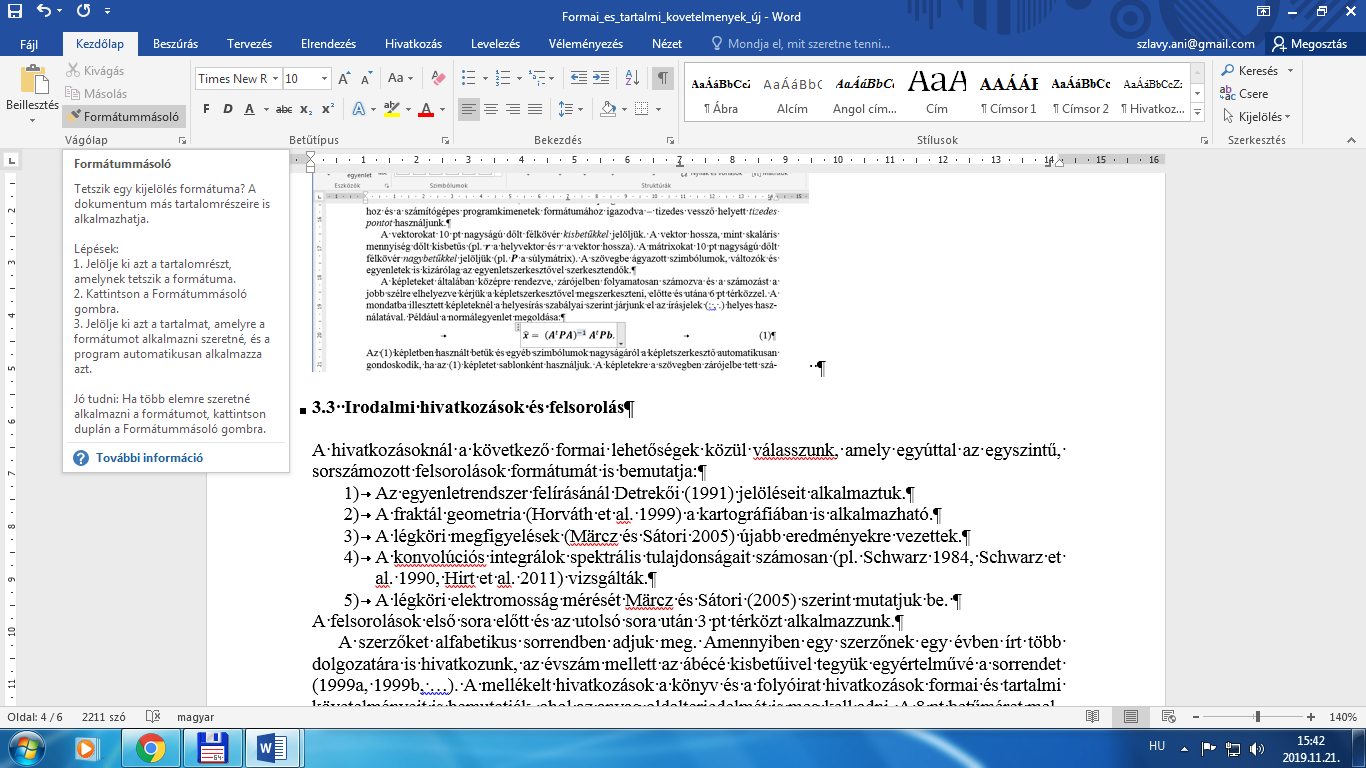 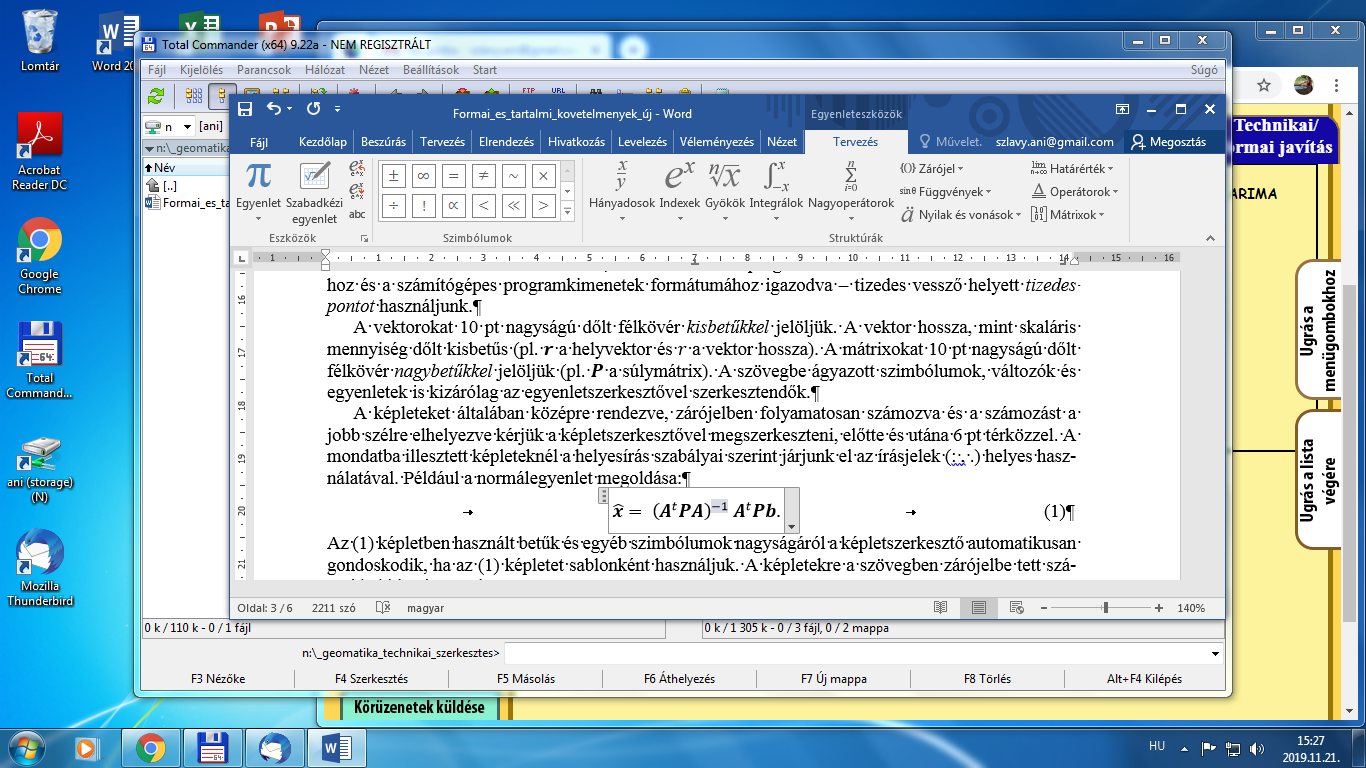 	a)	b)2. ábra. Szerkesztés közben a) a formátummásoló segítségünkre lehet. b) Beszúrás/egyenlet után a képletszerkesztéshez az egyenleteszközök is rendelkezésre állnakKépletek és matematikai jelölésekA nemzetközi szokásoknak megfelelően a konstansokat 10 pt nagyságú dőlt betűkkel jelöljük (pl. c a fénysebesség). A számkonstansok azonban mindig normál álló számok (pl. c ≈ 300000 km/s). A számoknál – a külföldi szakirodalomhoz, az egyenletszerkesztő programok által alkalmazott számábrázoláshoz és a számítógépes programkimenetek formátumához igazodva – tizedes vessző helyett tizedes pontot használjunk.A vektorokat 10 pt nagyságú dőlt félkövér kisbetűkkel jelöljük. A vektor hossza, mint skaláris mennyiség dőlt kisbetűs (pl.  a helyvektor és  a vektor hossza). A mátrixokat 10 pt nagyságú dőlt félkövér nagybetűkkel jelöljük (pl.  a súlymátrix). A szövegbe ágyazott szimbólumok, változók és egyenletek is kizárólag az egyenletszerkesztővel szerkesztendők.A képleteket általában középre rendezve, zárójelben folyamatosan számozva és a számozást a jobb szélre elhelyezve kérjük, előtte és utána 6 pt térközzel. A mondatba illesztett képleteknél a helyesírás szabályai szerint járjunk el az írásjelek (: , .) helyes használatával. Például a normálegyenlet megoldása:	  .	(1)Az (1) képletben használt betűk és egyéb szimbólumok nagyságáról a egyenletszerkesztő automatikusan gondoskodik, ha az (1) képletet sablonként használjuk. A képletekre a szövegben zárójelbe tett számokkal hivatkozzunk.Irodalmi hivatkozások és felsorolásA hivatkozások jegyzéke csak olyan referált, vagyis bírálati folyamaton átment, ellenőrizhető és bárki által hozzáférhető, felelős szerkesztőség/kiadó által jóváhagyott publikációkat tartalmazhat, amely illeszkedik abba a szövegkörnyezetbe, amelyben a később megadandó forma szerint a hivatkozás feltűnik.A szövegben a hivatkozásoknál a következő formai lehetőségek közül válasszunk, amely egyúttal az egyszintű, sorszámozott felsorolások formátumát is bemutatja:Az egyenletrendszer felírásánál Detrekői (1991) jelöléseit alkalmaztuk.A fraktál geometria (Horváth et al. 1999) a kartográfiában is alkalmazható.A légköri megfigyelések (Märcz és Sátori 2005) újabb eredményekre vezettek.A konvolúciós integrálok spektrális tulajdonságait számosan (pl. Schwarz 1984, Schwarz et al. 1990, Hirt et al. 2011) vizsgálták.A légköri elektromosság mérését Märcz és Sátori (2005) szerint mutatjuk be. A felsorolások első sora előtt és az utolsó sora után 3 pt térközt alkalmazzunk.A webes hivatkozások között csak lektorált internetes folyóiratokat adjunk meg. Ha elkerülhetetlen az internetes hivatkozás, akkor azt a szövegben, zárójelek között helyezzük el, feltüntetve a látogatás dátumát is év-hó-nap formátumban pl.: (www.geomatika.ggki.hu/kozlemenyek/files/Formai_es_tartalmi_kovetelmenyek.doc, 2010-11-12). Az ilyen hivatkozások tartalmáért és elérhetőségéért a szerzőt terheli a felelősség! Hasonlóan járjunk el a nem publikus anyagokkal (pl. belső jelentések) is, amelyekre inkább személyes közlésként, pl. (Papp G. személyes közlése) hivatkozzunk.A cikk végén az irodalmi hivatkozásban a szerzőket alfabetikus sorrendben adjuk meg. Amennyiben egy szerzőnek egy évben írt több dolgozatára is hivatkozunk, az évszám mellett az ábécé kisbetűivel tegyük egyértelművé a sorrendet (1999a, 1999b, …). A mellékelt hivatkozások a könyv és a folyóirat hivatkozások formai és tartalmi követelményeit is bemutatják, ahol az anyag oldalterjedelmét is meg kell adni. A 8 pt betűméret mellett a szerzőket félkövér betűvel emeljük ki.A Geomatikai Közlemények sem előadásokat, sem absztraktgyűjteményeket nem fogad el hivatkozásként. CD-n megjelent anyagok sem sorolhatók fel a hivatkozási listában.Nem sorszámozott, többszintű felsorolásra láthatunk példát a következőben:első pont második pontelső alpontmásodik alpontharmadik pontnegyedik pontA sorszámozott felsoroláshoz hasonlóan itt is 3-3 pt térközt hagyjunk a felsorolás előtt, ill. után, és a rákövetkező bekezdésnél pedig ne legyen behúzás.Élőfej és élőlábHabár ezen elemeknek a beállítása és szerkesztése elsősorban a technikai szerkesztő feladata, talán nem haszontalan, ha tájékoztató információként a fontosabb részletekkel megismerkedik a szerző.Az első (páratlan) oldal élőfejében bal oldalra a kéziratok benyújtásának dátuma, jobb oldalra pedig a közlésre engedélyezés (formai javítás engedélyezés) dátuma kerül. Az első oldal élőláb jobbra zártan a szerzők munkahelyeit és e-mail címeit tartalmazza.A páros oldalak élőfeje középre rendezve a szerzők nevét (kis kapitális betűk), élőlába balra rendezve az aktuális kiadvány adatait tartalmazza. Kettő, vagy több szerző esetében a szövegbeli hivatkozások formai követelményeinek megfelelően kell eljárni.A páratlan oldal élőfeje középre zártan a dolgozat (rövidített) címét (kis kapitális betűk), élőlába jobbra zártan szintén az aktuális kötet, ill. szám adatait tartalmazza.Lábjegyzeteket csak nagyon kivételesen alkalmazzunk.ÖsszefoglalásEz a mintaanyag a megadott formátumban készült és nagy valószínűséggel tárgyalja azokat az alapvető kérdéseket, amelyek egy tudományos cikk készítésekor felmerülhetnek. Ebből adódóan sablonként történő felhasználása erősen ajánlott a szerzők számára. A szigorúan betartandó technikai-szerkesztési részleteket a függelék mutatja be, amely akár a formátum másolásával is használhatóA Geomatikai Közlemények fentiekben megfogalmazott tartalmi és formai követelményeivel reményeink szerint egy olyan szakmai folyóiratot sikerül évente megjelentetnünk, amely az olvasók, a szerzők és a szerkesztők örömére és szakmai munkájuk elősegítésére is szolgál.Köszönetnyilvánítás – Ez a folyóirat a Geomatika szemináriumsorozat mindenkori résztvevőinek támogatásával, és önzetlen szakmai szervezetek (pl. Soproni Tudós Társaság) anyagi hozzájárulásával készül.HivatkozásokDetrekői Á (1991): Kiegyenlítő számítások. Tankönyvkiadó, Budapest. 685.Hirt C, Featherstone WE, Claessens SJ (2011): On the accurate numerical evaluation of geodetic convolution integrals. Journal of Geodesy, 85(8), 519-538, doi: 10.1007/s00190-011-0451-5.Horváth R, Németh L, Szalay L, Závoti J (1999): Introduction to fractal geometry. Geomatikai Közlemények, 1, 185-188.Märcz F, Sátori G (2005): Long-term changes in atmospheric electricity and the multivariate ENSO index. Acta Geod. Geoph. Hung., 40(3-4), 379-390. … (magyarázat: évfolyam 40, szám (3-4), oldalak 379-390.)Schwarz KP (1984): Data types and their spectral properties. In: KP Schwarz (ed.), Proceedings of the Beijing International summer school on local gravity field approximation, 1-66, China.Schwarz KP, Sideris MG, Forsberg R (1990): The use of FFT techniques in physical geodesy. Geophys. J. Int., 100, 485-514.FüggelékOldalbeállítás: Microsoft Word (XP) formátum, B5 (JIS) papírméret (18.2*25.7 cm), egyéni margók 2.0 cm körben, élőfej-élőláb távolsága a szövegtől 1.25-.Másolható stílusminták leírással:(CímSOR 1 stílus): 14 pt, félkövér, nagybetűs, utána 12 pt térköz, középre zárt (Cimsor1 stílus)(1 Címsor 2 stílus)(1.1 Címsor 3 stílus)( 1.1.1 Címsor 4 stílus)Szerző (Szerző stílus) 12 pt, dőlt betűs, utána 12 pt térköz, középre zártTartalmi kivonat: 10 pt dőlt (Kivonat stílus), az angol cím félkövér kiemeléssel és „–” jellel elválasztva.	 .	(1)1. táblázat. (Táblázat felirat stílus) Betűnagyság 8 pt, előtte 12 pt utána 6 pt sorköz, középre zárt 1. ábra. (Ábra aláírás stílus) 8 pt, utána 12 pt sorköz, középre zárt. A végén nincs pont(Felsorolás eleje stílus),(Felsorolás 1 szint stílus),(Felsorolás 2 szint stílus),(Felsorolás 2 szint stílus),(Felsorolás 1 szint stílus),(Felsorolás vége stílus).(Számozott lista eleje stílus)(Számozott lista közepe stílus)(Számozott lista közepe stílus)(Számozott lista vége stílus)Köszönetnyilvánítás – Az összefoglalás után: előtte 10 pt, utána 6 pt térköz, nincs behúzás.Hivatkozások: (Hivatkozás cím stílus) középre zártanA szerzők neve félkövér kiemeléssel (Hivatkozás stílus). A további tartalom nem félkövér, (év): és a tartalom … stb. Betűnagyság 8 pt, behúzás függő mértéke 1 cm.graviméterméretarány-tényezőmérés számmérési középhiba [mGal]LCR–G 2200.9966631840.015LCR–G 8211.0005902720.013LCR–G 9631.0004465830.016